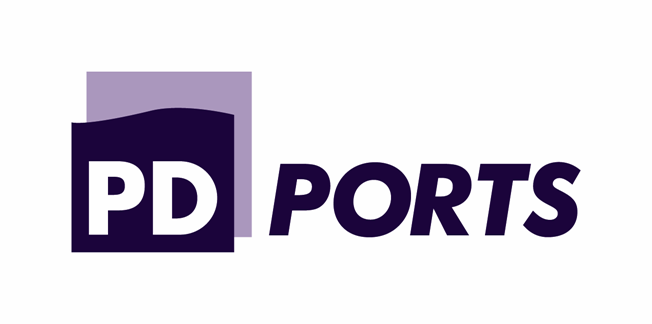  PD Teesport LimitedUnitised Terminals(TCT & Rail)Schedule of Rates and ChargesEffective from 1st January 2021These rates will be increased annually on each 1st January based on November RPI PD Teesport Limited is part of the PD Ports group of companies17-27 Queen’s Square, Middlesbrough TS2 1AHTel: +44 (0)1642 877000 www.pdports.co.uk CONTENTS CONTAINER STORAGE 	
								 FRUSTRATED CONTAINERS exc Hazardous Cargo 
RENOMINATIONS 
OOG SURCHARGE 
BREAKBULK 
EMPTY SPECIFICS 
FLAT RACKS 
EMPTY CONTAINER REJECTION 
PRE-INSPECTIONS
										 Dunnage Removal Photos (External)Seal checkSeal Placement or Change  
CONTAINER CCTV MONITORING 
EXTERNAL TRAILER PARKING 
EQUIPMENT INTERCHANGE REPORTS (EIR’S) 
Digital EIR Copy Original EIR Copy 
INTRA-TERMINAL CONTAINER HANDLING CHARGES 
SHUNT CHARGE 
WEIGHBRIDGE 
SOLAS	
										  Terminal weigh request prior ingateTerminal weigh request post ingateREEFER CARGO 
Plug In and Out Charge 24hr or Part Thereof Plug In Charge 


HAZARDOUS CARGO 
Hazardous Class 1Hazardous Class 7 Hazardous Sticker Removal Hazardous Sticker Placement 
RAIL TERMINAL 
	Rail Access Charge 
20 	CONTAINER PINNING 	
								 CONTAINER LEAKAGE 
CONTAINER INSPECTIONS/EXAMINATIONS
Tailboard ExamDoor inspection Palletised Handling Hand Ball Handling (Part or Full) UKBA/Customs Inspections/Port Health/Forestry Commission/BCP/BIP/Defra/Environment AgencyCTC (Community Transit Convention)BCP/BIP (Border Control Point/Border Inspection Post)
BILLING ADMINISTRATION CHARGE 
PUBLIC HOLIDAY SURCHARGES 
Vessel Ops (TCT1) Vessel Ops (TCT2) Gate Operations 
WEEKEND SURCHARGES 	
								 LABOUR CHARGES (+150% Surcharge for Public Holidays) 
Dock Operative (Per Hr) 7t Forklift (Per Hr) 16T Forklift (Per Hr)Terminal Tractor (Per Hr) Supervision –Additional charge when item 26.1 to 26.4 booked (Per Hr) 
VESSEL STANDBY LABOUR (Per Gang, Per Hour) 
TERMINAL SECURITY CHARGE (ISPS)
INFRASTRUCTURE CHARGE
								 1 	CONTAINER STORAGE  	 	 	 	 	 	 	 	 	 		All containers arriving onto Terminal receive 4 days free (0-3 Inc) storage, thereafter storage rates apply at the following charge: 9 	PRE-INSPECTIONS  		The above charges cover labour/equipment for inspections only and are in addition to any  container handling and shunting charges applicable.  Additional charges from authorities will be charged direct or passed on at cost. 	Given the recent departure from the EU and the end of the transition period this section will have to be updated to reflect service provision and associated costs.
	This will be updated as soon as we are in a position to understand the scope of the changes.  	Differing Terminal charges reflect the different modus operandi at the respective Terminals,  wide-span 	versus narrow-span equivalent 	Labour will be provided on request via PD Teesport Limited Shift Managers subject to a minimum  of 16 hrs notice 	A standby labour charge may be levied under the following circumstances: 
In the event that labour is ordered, but the vessel fails to arrive the designated time but   	within the same standard shift, a standby charge will be levied per gang per hour. In the event that labour is ordered for a given time, but the vessel fails to arrive within 	that shift, then a standby charge will be levied for 8 hours per gang ordered. In the event that labour is ordered but we are notified within 10 hours of the planned 	start time that the ship will not be starting within that shift, a cancellation charge equal to 	4 hours per gang  booked will be levied.
 	PD Teesport Limited will do their utmost to minimise the imposition of these charges and will aim to redeploy the resources wherever possible.  Where this is not possible, we will expect a confirmation  of acceptance of the appropriate charges to be received prior to the vessel commencing work. . Container Type4 to 12 daysDay 13 onwardsNoteUpto and Including 20ft Containers £11.30 £33.90 Rate per day of part thereof Over 20ft £22.60 £62.15 Rate per day of part thereof 2 	FRUSTRATED CONTAINERS exc Hazardous Cargo  
	 	 	Laden or Empty containers received into Terminal which are subsequently gated out will incur a handling charge £61.853 	RENOMINATIONS  	
 	 	 	 	 	 	 	 	In addition to the agreed THC`s, changes to the departure voyage after receipt of Export will  incur a container handling fee to re-assign to the new Export stack. (If this is within a different  Terminal a shunt charge is also applicable, see item 14) £43.294 	OOG SURCHARGE  	 
	 	 	 	 	 	 	 	In addition to standard THC’s the following surcharge applies to ISO containerised units  ONLY.  (Containers may be over-height, width or length but must have the lifting points  accessible) £148.455 	BREAKBULK  	 	PD Teesport Limited can handle most break-bulk cargoes, (None containerised cargo / Lifting points not accessible), prices for these are issued upon request POA6 	EMPTY SPECIFICS  		Charges for selecting a specific empty container for export or gate out 	Price stated is per container handled to access the specific nominated unit £12.367 	FLAT RACKS  	Charges for bundling or unbundling of flat rack containers upon customer request.   Charges per flat rack.£18.028 	EMPTY CONTAINER REJECTION   	Charges will apply when an empty container for gate out is rejected by the driver.  Driver  rejections may include damaged floor, wet, odour, aesthetics etc.  PD Teesport Limited reserves the right to return the container to empty stock if not outgated or exported within 48hrs £24.739.1 		Dunnage Removal  
	 	 	 	 	 	 	 			PD Teesport Limited do not accept responsibility for any dunnage removal	Containers with waste/debris/dunnage must be gated out or exported in the same condition as arrival.N/AN/A9.2 		Photos (External)      
                    	 	 	 			Taking photos of a container at the customer’s request.  Charge Inc handling. £98.97£98.979.3 		Seal Check 			Charge for checking the seal number for a laden container.  Charge Inc handling.£98.97£98.979.4 	Seal Placement or Change  	 		In addition to seals check fee.  A charge will apply for provision of a seal.    £25.10£25.1010 	CONTAINER CCTV MONITORING  		CCTV monitoring 24/7 of specific container as per customer request, subject to 	availability.   The rate is per 24hr period or part thereof.£49.49£49.49	EXTERNAL TRAILER PARKING  
	 	 	 	 	 	 		PD Teesport Limited are unable to provide trailer parking facilities within the 	Terminals.N/A	EQUIPMENT INTERCHANGE REPORTS (EIR’S)

12.1 	Digital EIR Copy 	 	 	 	 	 	 	 		Can be provided on request, a charge will be applied for this (Unless directly 	associated to a damage claim).12.2 		Original EIR Copy

	Can be provided on request, a charge will be applied for this  		(Unless directly associated to a damage claim).  £12.36£24.7313		INTRA-TERMINAL CONTAINER HANDLING CHARGES   	 		Charges per container handling within Terminals.  (This includes lift on/lift off). 
£49.4914 		SHUNT CHARGE  	 	 	 	 	 	 	 	 
		Charge for shunting between Terminals, or Intra-Terminals.  (Please note 	container handling  charges are applicable in addition to shunting charge).£54.6515 	WEIGHBRIDGE  		PD Teesport Limited can arrange for a container to be weighed via a standard 	weighbridge.   	Charge is for use of weighbridge.  In addition handling and shunt charges are 	applicable  (see item 13 and 14 – please note:  Shunt charges x 2 as includes 	Tare Off).£23.44	SOLAS   		All weighing charges will be for account of the MCP requested badge code 	identified within the MCP Terminal Weighing Request EDI message.  Invoices 	will be raised via MCP however any queries etc should be directed to PD 	Teesport Limited.
16.1  	Terminal weighing request received via MCP prior to ingate for the provision of 	a VGM Charge per container.
16.2	Terminal weighing request received via MCP post ingate for the provision of a 	VGM Charge per container which incorporates removal from stack, shunting to 	weigh station, weighing, and return to stack.
£19.09£68.30REEFER CARGO
17.1 	Plug In and Out Charge

	Charge to plug or unplug a container into PD Teesport Limited reefer point only.
17.2 	24hr or Part Thereof Plug In Charge 	 	 	 	 	 	  	Charge per day for plugged in container to include monitoring.  £30.91£43.2918 	HAZARDOUS CARGO 18.1 	Hazardous Class 1 	 	 	 	 	 	 	 	 	  	Direct load and discharge from the vessel with police escort.  Rate is per container and in addition to the agreed THC’s.
18.2 	Hazardous Class 7 	 	 	 	 	 	 	 	 	 Direct load and discharge from the vessel with police escort.  Rate is per container and in addition to the agreed THC’s 18.3 	Hazardous Sticker Removal  	 	 	 	 	 	 	 	Removing incorrect labels, price per container 
18.4 	Hazardous Sticker Placement 	 	 	 	 	 	 	  	Adding hazardous labels to container, price per container £148.45£148.45£61.85



£61.8519 	RAIL TERMINAL   	 	 	 	 	 	 	 	 	 		PD Teesport Limited have a Rail Terminal which is available for use, 	prices for same are subject to request.		RAIL ACCESS CHARGE £POA£257.8020 	CONTAINER PINNING  	 	 	 	 	 	 	 	 	 	Vessel pinning services may be provided by PD Teesport Limited on request.POA21 	CONTAINER LEAKAGE  
	 	 	 	 	 	 	 	 	 	When a container is deemed to have suspected leakage, this will be placed within our designated leakage area.  Any such occurrence will incur a surcharge on storage.  Price is per TEU per day in addition to any storage applicable.  A charge for Intra-	Terminal transfer shunt and handling will also  be applied (see item 13 and 14). £61.8522 	INSPECTIONS/EXAMINATIONS22.1 		Tailboard Exam	 	 	 	 	 	 	 		                             	 	Inspection Fee 
	22.2		Door Inspection			Opening/Closing Doors								                                           	22.3	 	Palletised Handling    	 	 	 	 	 	 	 		Container Inspection Fee (Unload and loading single container ONLY) If a second  container is required for cross stuffing then an additional container handling fee and shunt is applicable.22.4 		Hand Ball Handling (Part or Full)
  	 	 	 	 	 	 	 		Container Inspection Fee (Unload and loading single container ONLY) If a 	second  container is required for cross stuffing then an additional container 	handling fee  and shunt is applicable.22.5   	UKBA/Customs Inspections/Port Health/Forestry Commission/BCP/BIP/Defra/	Enivronment Agency  	 	 		In addition to inspection charges if applicable: 		Request to X-ray (1 Handling charge, 1 Shunt charge) 	 	 	                             		Request to Exam Shed/Inspection area (1 Handling charge, 2 Shunt charges) 	 	 	 	 22.6	CTC (Community Transit Convention)		Surcharge per unit – Applicable to all import CTC cargo					                               £37.12£158.79£556.74£804.16£104.14£158.79£15.1422.7	BCP/BIP (Border Control Point/Border Inspection Post) 		Levy per unit – chargable to all units entered under BCP/BIP controls.£15.1423 	BILLING ADMINISTRATION CHARGE   
	 	 	 	 	 	 		Invoice amendments after vessel sailing (charge per invoice) £22.1124	PUBLIC HOLIDAY SURCHARGES 
		Effective 22:00 hrs day prior to 22:00 hrs day of 
24.1 		Vessel Ops (TCT1) 	 	 	 	 	 	 	 	   	 Rate per crane, per hour, minimum charge of 7.5 hrs 
24.2 		Vessel Ops (TCT2) 	 	 	 	 	 	 	 	  	 Rate per crane, per hour, minimum charge 7.5 hrs 
24.3 	Gate Operations 	 	 	 	 	 	 	 	 	  	Rate per Terminal, per hour, minimum charge of 7.5 hrs £164.95£329.90£197.9525 	WEEKEND SURCHARGES   	 	 	 	 	 	 	 	 		GATE OPERATIONS 
	Out of Hours opening per Terminal per shift 
1400 hrs Saturday to 0600 hrs Sunday 1400 hrs Sunday to 0600 hrs Monday 2200 hrs to 0600 hrs Monday to Friday £618.60	LABOUR CHARGES (+150% Surcharge for Public Holidays) 
26.1 	Dock Operative (Per Hr) 	 	 	 	 	 	 	 	 	Minimum charge of 7.5 hrs (must be booked 16hrs in advance) 

26.2 	7t Forklift (Per Hr)  	 	 	 	 	 	 	 	 	 		Minimum Charge of 7.5 hrs shift rate includes equipment usage 	fee (must be  booked 16hrs in advance). 26.3 	16T Forklift (Per Hr)  	 	 	 	 	 	 	 	  	Minimum charge of 7.5 hrs shift rate includes equipment usage fee (must be 	booked 16hrs in advance, cost is per shift or part thereof)  26.4 	Terminal Tractor (Per Hr)  	 	 	 	 	 	 	 	 	Minimum charge of 7.5 hr shift rate includes equipment usage fee (must be  booked 16hrs in advance, cost is per shift or part thereof) 26.5 	Supervision –Additional charge when item 26.1 to 26.4 booked (Per Hr) 	 			 		Minimum charge of 7.5 shift (must be booked 16hrs in advance) £32.97£49.50£65.97£49.50£41.23  27 	VESSEL STANDBY LABOUR (Per Gang, Per Hour) 
		Vessels calling TCT1  
	Vessels calling TCT2   £70.69£141.3828 	TERMINAL SECURITY CHARGE (ISPS) 
	Charge per Laden container (Import or Export)  	 	 	 	 	  	Charges are levied to cover security costs incurred under the International Ship and Port Security code with charges raised to nominated import clearing agent, line or export declarant. 	ISPS charges will be reviewed dependant on any new security regulations that may be introduced during the year.  In the event that security threat increases from Security level 1, then additional charges will apply.  Any changes will be communicated with Lines and forwarders.£5.6729	INFRASTRUCTURE CHARGE 

	Charge per Import Laden Container or Trailer  	  	Charges are levied to contribute to infrastructure projects at the Port.  Charges 	may be raised to the nominated agent, line via MCP Destin8. 		Charges will be reviewed annually against investment profiles.£4.61